MISSION LANGUES 01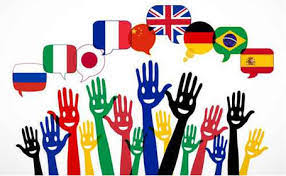 PROPOSITIONS pour travailler l’anglais (et les langues) à la maison15 minutes par jour                             CYCLE  2    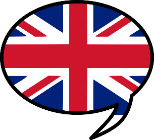 Durée : 15 à 20 minutes par jourQr codes (à scanner)  OU liens pour accéder au contenu.Un travail sur plusieurs jours sur une comptineRAIN RAIN GO AWAYhttp://www.viewpure.com/LFrKYjrIDs8?ref=bkmk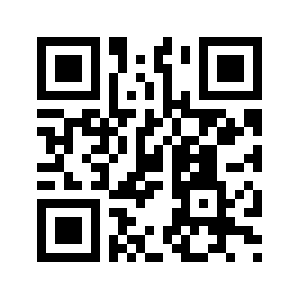 Rain rain go away   COMPTINE   CYCLE 2   Consignes pour les élèvesConseils pour les parentsA clapping gamehttp://www.viewpure.com/aXZWgOf2lSA?start=0&end=0BIM  BUM    BIDDY BIDDY   BUMSNAP   PAT  and  CLAP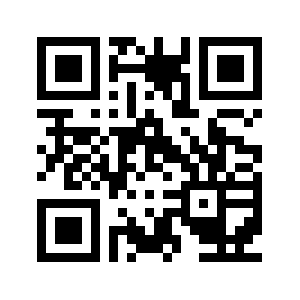 Aller de plus en vite S’entraîner en familleQui ira jusqu ‘au bout ?Jour 1Jour 1Jour 1Jour 1Jour 1Jour 1Jour 1Jour 2Jour 2Jour 2Jour 2Jour 2Jour 2Jour 3Jour 3Jour 3Jour 3Jour 3Jour 3Jour 4Jour 4Jour 4Jour 4Jour 4Jour 41-Découvre la chanson Rain rain go1-Découvre la chanson Rain rain go1-Découvre la chanson Rain rain go1-Découvre la chanson Rain rain go1-Découvre la chanson Rain rain go1-Découvre la chanson Rain rain go1-Découvre la chanson Rain rain go1-Découvre la chanson Rain rain go1-Découvre la chanson Rain rain go1-Regarde une nouvelle fois Rain1-Regarde une nouvelle fois Rain1-Regarde une nouvelle fois Rain1-Regarde une nouvelle fois Rain1-Regarde une nouvelle fois Rain1-Regarde une nouvelle fois Rain1-Regarde une nouvelle fois Rain1-Regarde une nouvelle fois Rain1-Regarde une nouvelle fois Rain1-Chante une nouvelle fois Rain rain1-Chante une nouvelle fois Rain rain1-Chante une nouvelle fois Rain rain1-Chante une nouvelle fois Rain rain1-Chante une nouvelle fois Rain rain1-Chante une nouvelle fois Rain rain1-Chante une nouvelle fois Rain rain1-Chante une nouvelle fois Rain rain1-Chante une nouvelle fois Rain rain1-Regarde une nouvelle fois Rain rain go away et1-Regarde une nouvelle fois Rain rain go away et1-Regarde une nouvelle fois Rain rain go away et1-Regarde une nouvelle fois Rain rain go away et1-Regarde une nouvelle fois Rain rain go away et1-Regarde une nouvelle fois Rain rain go away et1-Regarde une nouvelle fois Rain rain go away et1-Regarde une nouvelle fois Rain rain go away etaway away away away away away away away away rain go away et mémorise les nomsrain go away et mémorise les nomsrain go away et mémorise les nomsrain go away et mémorise les nomsrain go away et mémorise les nomsrain go away et mémorise les nomsrain go away et mémorise les nomsrain go away et mémorise les nomsrain go away et mémorise les nomsgo away le refrain et les strophes 1go away le refrain et les strophes 1go away le refrain et les strophes 1go away le refrain et les strophes 1go away le refrain et les strophes 1go away le refrain et les strophes 1go away le refrain et les strophes 1go away le refrain et les strophes 1go away le refrain et les strophes 1chante deux phrases de ton choix , au moins…chante deux phrases de ton choix , au moins…chante deux phrases de ton choix , au moins…chante deux phrases de ton choix , au moins…chante deux phrases de ton choix , au moins…chante deux phrases de ton choix , au moins…chante deux phrases de ton choix , au moins…chante deux phrases de ton choix , au moins…des membres de la famille en anglaisdes membres de la famille en anglaisdes membres de la famille en anglaisdes membres de la famille en anglaisdes membres de la famille en anglaisdes membres de la famille en anglaisdes membres de la famille en anglaisdes membres de la famille en anglaisdes membres de la famille en anglaiset 2 puis écoute la fin de la chansonet 2 puis écoute la fin de la chansonet 2 puis écoute la fin de la chansonet 2 puis écoute la fin de la chansonet 2 puis écoute la fin de la chansonet 2 puis écoute la fin de la chansonet 2 puis écoute la fin de la chansonet 2 puis écoute la fin de la chansonet 2 puis écoute la fin de la chanson2 – Poursuivre  avec un peu de2 – Poursuivre  avec un peu de2 – Poursuivre  avec un peu de2 – Poursuivre  avec un peu de2 – Poursuivre  avec un peu de2 – Poursuivre  avec un peu de2 – Poursuivre  avec un peu de2 – Poursuivre  avec un peu de2 -Fais le jeu en ligne pour2 -Fais le jeu en ligne pour2 -Fais le jeu en ligne pour2 -Fais le jeu en ligne pour2 -Fais le jeu en ligne pour2 -Fais le jeu en ligne pour2 -Fais le jeu en ligne pour2 -Fais le jeu en ligne pour2 -Fais le jeu en ligne pour2- Refais le jeu en ligne pour2- Refais le jeu en ligne pour2- Refais le jeu en ligne pour2- Refais le jeu en ligne pour2- Refais le jeu en ligne pour2- Refais le jeu en ligne pour2- Refais le jeu en ligne pour2- Refais le jeu en ligne pour2- Refais le jeu en ligne pourbricolage pour mettre en scène la chanson enbricolage pour mettre en scène la chanson enbricolage pour mettre en scène la chanson enbricolage pour mettre en scène la chanson enbricolage pour mettre en scène la chanson enbricolage pour mettre en scène la chanson enbricolage pour mettre en scène la chanson enbricolage pour mettre en scène la chanson ent’entraîner. Répète les motst’entraîner. Répète les motst’entraîner. Répète les motst’entraîner. Répète les motst’entraîner. Répète les motst’entraîner. Répète les motst’entraîner. Répète les motst’entraîner. Répète les motst’entraîner. Répète les motst’entraîner. Répète les motst’entraîner. Répète les motst’entraîner. Répète les motst’entraîner. Répète les motst’entraîner. Répète les motst’entraîner. Répète les motst’entraîner. Répète les motst’entraîner. Répète les motst’entraîner. Répète les motsréalisant des marionnettes en papier à doigts ou àréalisant des marionnettes en papier à doigts ou àréalisant des marionnettes en papier à doigts ou àréalisant des marionnettes en papier à doigts ou àréalisant des marionnettes en papier à doigts ou àréalisant des marionnettes en papier à doigts ou àréalisant des marionnettes en papier à doigts ou à« Daddy, Mummy, Sister, Brother et« Daddy, Mummy, Sister, Brother et« Daddy, Mummy, Sister, Brother et« Daddy, Mummy, Sister, Brother et« Daddy, Mummy, Sister, Brother et« Daddy, Mummy, Sister, Brother et« Daddy, Mummy, Sister, Brother et« Daddy, Mummy, Sister, Brother et« Daddy, Mummy, Sister, Brother et« Daddy, Mummy, Sister, Brother et« Daddy, Mummy, Sister, Brother et« Daddy, Mummy, Sister, Brother et« Daddy, Mummy, Sister, Brother et« Daddy, Mummy, Sister, Brother et« Daddy, Mummy, Sister, Brother et« Daddy, Mummy, Sister, Brother et« Daddy, Mummy, Sister, Brother et« Daddy, Mummy, Sister, Brother etbâtonbâton::Baby » en même temps.Baby » en même temps.Baby » en même temps.Baby » en même temps.Baby » en même temps.Baby » en même temps.Baby » en même temps.Baby » en même temps.Baby » en même temps.Baby » en même temps.Baby » en même temps.Baby » en même temps.Baby » en même temps.Baby » en même temps.Baby » en même temps.Baby » en même temps.Baby » en même temps.Baby » en même temps.- tu peux imprimer, découper et coller le modèle - tu peux imprimer, découper et coller le modèle - tu peux imprimer, découper et coller le modèle - tu peux imprimer, découper et coller le modèle - tu peux imprimer, découper et coller le modèle - tu peux imprimer, découper et coller le modèle - tu peux imprimer, découper et coller le modèle - tu peux imprimer, découper et coller le modèle 3- Ecoute la 1ère strophe de la3- Ecoute la 1ère strophe de la3- Ecoute la 1ère strophe de la3- Ecoute la 1ère strophe de la3- Ecoute la 1ère strophe de la3- Ecoute la 1ère strophe de la3- Ecoute la 1ère strophe de la3- Ecoute la 1ère strophe de la3- Ecoute la 1ère strophe de la3- Dessine un personnage de la vidéo3- Dessine un personnage de la vidéo3- Dessine un personnage de la vidéo3- Dessine un personnage de la vidéo3- Dessine un personnage de la vidéo3- Dessine un personnage de la vidéo3- Dessine un personnage de la vidéo3- Dessine un personnage de la vidéo3- Dessine un personnage de la vidéo- tu peux aussi les fabriquer avec des emballages- tu peux aussi les fabriquer avec des emballages- tu peux aussi les fabriquer avec des emballages- tu peux aussi les fabriquer avec des emballages- tu peux aussi les fabriquer avec des emballages- tu peux aussi les fabriquer avec des emballages- tu peux aussi les fabriquer avec des emballages- tu peux aussi les fabriquer avec des emballagesQuels personnages as-tu vu ?Quels personnages as-tu vu ?Quels personnages as-tu vu ?Quels personnages as-tu vu ?Quels personnages as-tu vu ?Quels personnages as-tu vu ?Quels personnages as-tu vu ?Quels personnages as-tu vu ?Quels personnages as-tu vu ?chanson Rain rain go away (avecchanson Rain rain go away (avecchanson Rain rain go away (avecchanson Rain rain go away (avecchanson Rain rain go away (avecchanson Rain rain go away (avecchanson Rain rain go away (avecchanson Rain rain go away (avecchanson Rain rain go away (avec(Baby par exemple)(Baby par exemple)(Baby par exemple)(Baby par exemple)(Baby par exemple)(Baby par exemple)(Baby par exemple)(Baby par exemple)(Baby par exemple)Quels personnages as-tu vu ?Quels personnages as-tu vu ?Quels personnages as-tu vu ?Quels personnages as-tu vu ?Quels personnages as-tu vu ?Quels personnages as-tu vu ?Quels personnages as-tu vu ?Quels personnages as-tu vu ?Quels personnages as-tu vu ?Quels personnages as-tu vu ?Quels personnages as-tu vu ?Quels personnages as-tu vu ?Quels personnages as-tu vu ?Quels personnages as-tu vu ?Quels personnages as-tu vu ?Quels personnages as-tu vu ?Quels personnages as-tu vu ?Quels personnages as-tu vu ?« Daddy ») puis répète la strophe« Daddy ») puis répète la strophe« Daddy ») puis répète la strophe« Daddy ») puis répète la strophe« Daddy ») puis répète la strophe« Daddy ») puis répète la strophe« Daddy ») puis répète la strophe« Daddy ») puis répète la strophe« Daddy ») puis répète la strophe- tu peux faire des marionnettes à bâton- tu peux faire des marionnettes à bâton- tu peux faire des marionnettes à bâton- tu peux faire des marionnettes à bâton- tu peux faire des marionnettes à bâton- tu peux faire des marionnettes à bâton- tu peux faire des marionnettes à bâton- tu peux faire des marionnettes à bâton« Daddy ») puis répète la strophe« Daddy ») puis répète la strophe« Daddy ») puis répète la strophe« Daddy ») puis répète la strophe« Daddy ») puis répète la strophe« Daddy ») puis répète la strophe« Daddy ») puis répète la strophe« Daddy ») puis répète la strophe« Daddy ») puis répète la strophe- tu peux faire des marionnettes à bâton- tu peux faire des marionnettes à bâton- tu peux faire des marionnettes à bâton- tu peux faire des marionnettes à bâton- tu peux faire des marionnettes à bâton- tu peux faire des marionnettes à bâton- tu peux faire des marionnettes à bâton- tu peux faire des marionnettes à bâton2- Regarde et écoute Rain rain go2- Regarde et écoute Rain rain go2- Regarde et écoute Rain rain go2- Regarde et écoute Rain rain go2- Regarde et écoute Rain rain go2- Regarde et écoute Rain rain go2- Regarde et écoute Rain rain go2- Regarde et écoute Rain rain go2- Regarde et écoute Rain rain go2- Regarde et écoute Rain rain go2- Regarde et écoute Rain rain go2- Regarde et écoute Rain rain go2- Regarde et écoute Rain rain go2- Regarde et écoute Rain rain go2- Regarde et écoute Rain rain go2- Regarde et écoute Rain rain go2- Regarde et écoute Rain rain go2- Regarde et écoute Rain rain go4- Lance une nouvelle fois avec Rain4- Lance une nouvelle fois avec Rain4- Lance une nouvelle fois avec Rain4- Lance une nouvelle fois avec Rain4- Lance une nouvelle fois avec Rain4- Lance une nouvelle fois avec Rain4- Lance une nouvelle fois avec Rain4- Lance une nouvelle fois avec Rain4- Lance une nouvelle fois avec Rain4- Lance une nouvelle fois avec Rain4- Lance une nouvelle fois avec Rain4- Lance une nouvelle fois avec Rain4- Lance une nouvelle fois avec Rain4- Lance une nouvelle fois avec Rain4- Lance une nouvelle fois avec Rain4- Lance une nouvelle fois avec Rain4- Lance une nouvelle fois avec Rain4- Lance une nouvelle fois avec Rainaway une deuxième fois en faisantaway une deuxième fois en faisantaway une deuxième fois en faisantaway une deuxième fois en faisantaway une deuxième fois en faisantaway une deuxième fois en faisantaway une deuxième fois en faisantaway une deuxième fois en faisantaway une deuxième fois en faisant4- Lance une nouvelle fois avec Rain4- Lance une nouvelle fois avec Rain4- Lance une nouvelle fois avec Rain4- Lance une nouvelle fois avec Rain4- Lance une nouvelle fois avec Rain4- Lance une nouvelle fois avec Rain4- Lance une nouvelle fois avec Rain4- Lance une nouvelle fois avec Rain4- Lance une nouvelle fois avec Rainaway une deuxième fois en faisantaway une deuxième fois en faisantaway une deuxième fois en faisantaway une deuxième fois en faisantaway une deuxième fois en faisantaway une deuxième fois en faisantaway une deuxième fois en faisantaway une deuxième fois en faisantaway une deuxième fois en faisantaway une deuxième fois en faisantaway une deuxième fois en faisantaway une deuxième fois en faisantaway une deuxième fois en faisantaway une deuxième fois en faisantaway une deuxième fois en faisantaway une deuxième fois en faisantaway une deuxième fois en faisantaway une deuxième fois en faisantrain go away volume bas et chante lerain go away volume bas et chante lerain go away volume bas et chante lerain go away volume bas et chante lerain go away volume bas et chante lerain go away volume bas et chante lerain go away volume bas et chante lerain go away volume bas et chante lerain go away volume bas et chante leSi tu veux dessiner deuxSi tu veux dessiner deuxSi tu veux dessiner deuxSi tu veux dessiner deuxSi tu veux dessiner deuxSi tu veux dessiner deuxSi tu veux dessiner deuxSi tu veux dessiner deuxSi tu veux dessiner deuxrain go away volume bas et chante lerain go away volume bas et chante lerain go away volume bas et chante lerain go away volume bas et chante lerain go away volume bas et chante lerain go away volume bas et chante lerain go away volume bas et chante lerain go away volume bas et chante lerain go away volume bas et chante leSi tu veux dessiner deuxSi tu veux dessiner deuxSi tu veux dessiner deuxSi tu veux dessiner deuxSi tu veux dessiner deuxSi tu veux dessiner deuxSi tu veux dessiner deuxSi tu veux dessiner deuxSi tu veux dessiner deuxdes pauses pour compter lesdes pauses pour compter lesdes pauses pour compter lesdes pauses pour compter lesdes pauses pour compter lesdes pauses pour compter lesdes pauses pour compter lesdes pauses pour compter lesdes pauses pour compter lesrain go away volume bas et chante lerain go away volume bas et chante lerain go away volume bas et chante lerain go away volume bas et chante lerain go away volume bas et chante lerain go away volume bas et chante lerain go away volume bas et chante lerain go away volume bas et chante lerain go away volume bas et chante leSi tu veux dessiner deuxSi tu veux dessiner deuxSi tu veux dessiner deuxSi tu veux dessiner deuxSi tu veux dessiner deuxSi tu veux dessiner deuxSi tu veux dessiner deuxSi tu veux dessiner deuxSi tu veux dessiner deuxdes pauses pour compter lesdes pauses pour compter lesdes pauses pour compter lesdes pauses pour compter lesdes pauses pour compter lesdes pauses pour compter lesdes pauses pour compter lesdes pauses pour compter lesdes pauses pour compter lesdes pauses pour compter lesdes pauses pour compter lesdes pauses pour compter lesdes pauses pour compter lesdes pauses pour compter lesdes pauses pour compter lesdes pauses pour compter lesdes pauses pour compter lesdes pauses pour compter lesrefrain et les strophes 1 avecrefrain et les strophes 1 avecrefrain et les strophes 1 avecrefrain et les strophes 1 avecrefrain et les strophes 1 avecrefrain et les strophes 1 avecrefrain et les strophes 1 avecrefrain et les strophes 1 avecrefrain et les strophes 1 avecpersonnages, tu peux aussi .personnages, tu peux aussi .personnages, tu peux aussi .personnages, tu peux aussi .personnages, tu peux aussi .personnages, tu peux aussi .personnages, tu peux aussi .personnages, tu peux aussi .personnages, tu peux aussi .3- Quand tu as réalisé tes marionnettes (au moins3- Quand tu as réalisé tes marionnettes (au moins3- Quand tu as réalisé tes marionnettes (au moins3- Quand tu as réalisé tes marionnettes (au moins3- Quand tu as réalisé tes marionnettes (au moins3- Quand tu as réalisé tes marionnettes (au moins3- Quand tu as réalisé tes marionnettes (au moins3- Quand tu as réalisé tes marionnettes (au moinspersonnages personnages personnages personnages personnages personnages personnages personnages personnages refrain et les strophes 1 avecrefrain et les strophes 1 avecrefrain et les strophes 1 avecrefrain et les strophes 1 avecrefrain et les strophes 1 avecrefrain et les strophes 1 avecrefrain et les strophes 1 avecrefrain et les strophes 1 avecrefrain et les strophes 1 avecpersonnages, tu peux aussi .personnages, tu peux aussi .personnages, tu peux aussi .personnages, tu peux aussi .personnages, tu peux aussi .personnages, tu peux aussi .personnages, tu peux aussi .personnages, tu peux aussi .personnages, tu peux aussi .3- Quand tu as réalisé tes marionnettes (au moins3- Quand tu as réalisé tes marionnettes (au moins3- Quand tu as réalisé tes marionnettes (au moins3- Quand tu as réalisé tes marionnettes (au moins3- Quand tu as réalisé tes marionnettes (au moins3- Quand tu as réalisé tes marionnettes (au moins3- Quand tu as réalisé tes marionnettes (au moins3- Quand tu as réalisé tes marionnettes (au moinspersonnages personnages personnages personnages personnages personnages personnages personnages personnages « Daddy »et 2 avec « Mummy »« Daddy »et 2 avec « Mummy »« Daddy »et 2 avec « Mummy »« Daddy »et 2 avec « Mummy »« Daddy »et 2 avec « Mummy »« Daddy »et 2 avec « Mummy »« Daddy »et 2 avec « Mummy »« Daddy »et 2 avec « Mummy »« Daddy »et 2 avec « Mummy »3- Quand tu as réalisé tes marionnettes (au moins3- Quand tu as réalisé tes marionnettes (au moins3- Quand tu as réalisé tes marionnettes (au moins3- Quand tu as réalisé tes marionnettes (au moins3- Quand tu as réalisé tes marionnettes (au moins3- Quand tu as réalisé tes marionnettes (au moins3- Quand tu as réalisé tes marionnettes (au moins3- Quand tu as réalisé tes marionnettes (au moinspersonnages personnages personnages personnages personnages personnages personnages personnages personnages « Daddy »et 2 avec « Mummy »« Daddy »et 2 avec « Mummy »« Daddy »et 2 avec « Mummy »« Daddy »et 2 avec « Mummy »« Daddy »et 2 avec « Mummy »« Daddy »et 2 avec « Mummy »« Daddy »et 2 avec « Mummy »« Daddy »et 2 avec « Mummy »« Daddy »et 2 avec « Mummy »deux ) tu lances la vidéodeux ) tu lances la vidéodeux ) tu lances la vidéodeux ) tu lances la vidéoRain rain goRain rain go« Daddy »et 2 avec « Mummy »« Daddy »et 2 avec « Mummy »« Daddy »et 2 avec « Mummy »« Daddy »et 2 avec « Mummy »« Daddy »et 2 avec « Mummy »« Daddy »et 2 avec « Mummy »« Daddy »et 2 avec « Mummy »« Daddy »et 2 avec « Mummy »« Daddy »et 2 avec « Mummy »deux ) tu lances la vidéodeux ) tu lances la vidéodeux ) tu lances la vidéodeux ) tu lances la vidéoRain rain goRain rain go4- Réécoute la vidéo Rain rain go4- Réécoute la vidéo Rain rain go4- Réécoute la vidéo Rain rain go4- Réécoute la vidéo Rain rain go4- Réécoute la vidéo Rain rain go4- Réécoute la vidéo Rain rain go4- Réécoute la vidéo Rain rain go4- Réécoute la vidéo Rain rain go4- Réécoute la vidéo Rain rain godeux ) tu lances la vidéodeux ) tu lances la vidéodeux ) tu lances la vidéodeux ) tu lances la vidéoRain rain goRain rain go4- Réécoute la vidéo Rain rain go4- Réécoute la vidéo Rain rain go4- Réécoute la vidéo Rain rain go4- Réécoute la vidéo Rain rain go4- Réécoute la vidéo Rain rain go4- Réécoute la vidéo Rain rain go4- Réécoute la vidéo Rain rain go4- Réécoute la vidéo Rain rain go4- Réécoute la vidéo Rain rain godeux ) tu lances la vidéodeux ) tu lances la vidéodeux ) tu lances la vidéodeux ) tu lances la vidéo4- Réécoute la vidéo Rain rain go4- Réécoute la vidéo Rain rain go4- Réécoute la vidéo Rain rain go4- Réécoute la vidéo Rain rain go4- Réécoute la vidéo Rain rain go4- Réécoute la vidéo Rain rain go4- Réécoute la vidéo Rain rain go4- Réécoute la vidéo Rain rain go4- Réécoute la vidéo Rain rain goaway et fais chanter le bon personnage.away et fais chanter le bon personnage.away et fais chanter le bon personnage.away et fais chanter le bon personnage.away et fais chanter le bon personnage.away et fais chanter le bon personnage.away et fais chanter le bon personnage.away et fais chanter le bon personnage.away et fais chanter le bon personnage.away et fais chanter le bon personnage.away et fais chanter le bon personnage.away et fais chanter le bon personnage.away et fais chanter le bon personnage.away et fais chanter le bon personnage.away et fais chanter le bon personnage.away et fais chanter le bon personnage.3- Lance une nouvelle fois avec Rain3- Lance une nouvelle fois avec Rain3- Lance une nouvelle fois avec Rain3- Lance une nouvelle fois avec Rain3- Lance une nouvelle fois avec Rain3- Lance une nouvelle fois avec Rain3- Lance une nouvelle fois avec Rain3- Lance une nouvelle fois avec Rain3- Lance une nouvelle fois avec Rainaway et chante la partie de laaway et chante la partie de laaway et chante la partie de laaway et chante la partie de laaway et chante la partie de laaway et chante la partie de laaway et chante la partie de laaway et chante la partie de laaway et chante la partie de laaway et fais chanter le bon personnage.away et fais chanter le bon personnage.away et fais chanter le bon personnage.away et fais chanter le bon personnage.away et fais chanter le bon personnage.away et fais chanter le bon personnage.away et fais chanter le bon personnage.away et fais chanter le bon personnage.3- Lance une nouvelle fois avec Rain3- Lance une nouvelle fois avec Rain3- Lance une nouvelle fois avec Rain3- Lance une nouvelle fois avec Rain3- Lance une nouvelle fois avec Rain3- Lance une nouvelle fois avec Rain3- Lance une nouvelle fois avec Rain3- Lance une nouvelle fois avec Rain3- Lance une nouvelle fois avec Rainaway et chante la partie de laaway et chante la partie de laaway et chante la partie de laaway et chante la partie de laaway et chante la partie de laaway et chante la partie de laaway et chante la partie de laaway et chante la partie de laaway et chante la partie de la3- Lance une nouvelle fois avec Rain3- Lance une nouvelle fois avec Rain3- Lance une nouvelle fois avec Rain3- Lance une nouvelle fois avec Rain3- Lance une nouvelle fois avec Rain3- Lance une nouvelle fois avec Rain3- Lance une nouvelle fois avec Rain3- Lance une nouvelle fois avec Rain3- Lance une nouvelle fois avec Rain3- Lance une nouvelle fois avec Rain3- Lance une nouvelle fois avec Rain3- Lance une nouvelle fois avec Rain3- Lance une nouvelle fois avec Rain3- Lance une nouvelle fois avec Rain3- Lance une nouvelle fois avec Rain3- Lance une nouvelle fois avec Rain3- Lance une nouvelle fois avec Rain3- Lance une nouvelle fois avec Rainchanson qui correspond auchanson qui correspond auchanson qui correspond auchanson qui correspond auchanson qui correspond auchanson qui correspond auchanson qui correspond auchanson qui correspond auchanson qui correspond auSi tu peux, demande à un adulte de filmer ta mainSi tu peux, demande à un adulte de filmer ta mainSi tu peux, demande à un adulte de filmer ta mainSi tu peux, demande à un adulte de filmer ta mainSi tu peux, demande à un adulte de filmer ta mainSi tu peux, demande à un adulte de filmer ta mainSi tu peux, demande à un adulte de filmer ta mainSi tu peux, demande à un adulte de filmer ta mainchanson qui correspond auchanson qui correspond auchanson qui correspond auchanson qui correspond auchanson qui correspond auchanson qui correspond auchanson qui correspond auchanson qui correspond auchanson qui correspond auSi tu peux, demande à un adulte de filmer ta mainSi tu peux, demande à un adulte de filmer ta mainSi tu peux, demande à un adulte de filmer ta mainSi tu peux, demande à un adulte de filmer ta mainSi tu peux, demande à un adulte de filmer ta mainSi tu peux, demande à un adulte de filmer ta mainSi tu peux, demande à un adulte de filmer ta mainSi tu peux, demande à un adulte de filmer ta mainrain go away volume bas et chante lerain go away volume bas et chante lerain go away volume bas et chante lerain go away volume bas et chante lerain go away volume bas et chante lerain go away volume bas et chante lerain go away volume bas et chante lerain go away volume bas et chante lerain go away volume bas et chante lechanson qui correspond auchanson qui correspond auchanson qui correspond auchanson qui correspond auchanson qui correspond auchanson qui correspond auchanson qui correspond auchanson qui correspond auchanson qui correspond auSi tu peux, demande à un adulte de filmer ta mainSi tu peux, demande à un adulte de filmer ta mainSi tu peux, demande à un adulte de filmer ta mainSi tu peux, demande à un adulte de filmer ta mainSi tu peux, demande à un adulte de filmer ta mainSi tu peux, demande à un adulte de filmer ta mainSi tu peux, demande à un adulte de filmer ta mainSi tu peux, demande à un adulte de filmer ta mainrain go away volume bas et chante lerain go away volume bas et chante lerain go away volume bas et chante lerain go away volume bas et chante lerain go away volume bas et chante lerain go away volume bas et chante lerain go away volume bas et chante lerain go away volume bas et chante lerain go away volume bas et chante lepersonnage que tu as dessiné surpersonnage que tu as dessiné surpersonnage que tu as dessiné surpersonnage que tu as dessiné surpersonnage que tu as dessiné surpersonnage que tu as dessiné surpersonnage que tu as dessiné surpersonnage que tu as dessiné surpersonnage que tu as dessiné surSi tu peux, demande à un adulte de filmer ta mainSi tu peux, demande à un adulte de filmer ta mainSi tu peux, demande à un adulte de filmer ta mainSi tu peux, demande à un adulte de filmer ta mainSi tu peux, demande à un adulte de filmer ta mainSi tu peux, demande à un adulte de filmer ta mainSi tu peux, demande à un adulte de filmer ta mainSi tu peux, demande à un adulte de filmer ta mainrain go away volume bas et chante lerain go away volume bas et chante lerain go away volume bas et chante lerain go away volume bas et chante lerain go away volume bas et chante lerain go away volume bas et chante lerain go away volume bas et chante lerain go away volume bas et chante lerain go away volume bas et chante lepersonnage que tu as dessiné surpersonnage que tu as dessiné surpersonnage que tu as dessiné surpersonnage que tu as dessiné surpersonnage que tu as dessiné surpersonnage que tu as dessiné surpersonnage que tu as dessiné surpersonnage que tu as dessiné surpersonnage que tu as dessiné surou de prendre ta main en photo.ou de prendre ta main en photo.ou de prendre ta main en photo.ou de prendre ta main en photo.ou de prendre ta main en photo.ou de prendre ta main en photo.ou de prendre ta main en photo.ou de prendre ta main en photo.personnage que tu as dessiné surpersonnage que tu as dessiné surpersonnage que tu as dessiné surpersonnage que tu as dessiné surpersonnage que tu as dessiné surpersonnage que tu as dessiné surpersonnage que tu as dessiné surpersonnage que tu as dessiné surpersonnage que tu as dessiné surou de prendre ta main en photo.ou de prendre ta main en photo.ou de prendre ta main en photo.ou de prendre ta main en photo.ou de prendre ta main en photo.ou de prendre ta main en photo.ou de prendre ta main en photo.ou de prendre ta main en photo.refrain « rain rain go away comerefrain « rain rain go away comerefrain « rain rain go away comerefrain « rain rain go away comerefrain « rain rain go away comerefrain « rain rain go away comerefrain « rain rain go away comerefrain « rain rain go away comerefrain « rain rain go away comepersonnage que tu as dessiné surpersonnage que tu as dessiné surpersonnage que tu as dessiné surpersonnage que tu as dessiné surpersonnage que tu as dessiné surpersonnage que tu as dessiné surpersonnage que tu as dessiné surpersonnage que tu as dessiné surpersonnage que tu as dessiné surou de prendre ta main en photo.ou de prendre ta main en photo.ou de prendre ta main en photo.ou de prendre ta main en photo.ou de prendre ta main en photo.ou de prendre ta main en photo.ou de prendre ta main en photo.ou de prendre ta main en photo.refrain « rain rain go away comerefrain « rain rain go away comerefrain « rain rain go away comerefrain « rain rain go away comerefrain « rain rain go away comerefrain « rain rain go away comerefrain « rain rain go away comerefrain « rain rain go away comerefrain « rain rain go away cometon cahier (exemple si tu montreston cahier (exemple si tu montreston cahier (exemple si tu montreston cahier (exemple si tu montreston cahier (exemple si tu montreston cahier (exemple si tu montreston cahier (exemple si tu montreston cahier (exemple si tu montreston cahier (exemple si tu montresou de prendre ta main en photo.ou de prendre ta main en photo.ou de prendre ta main en photo.ou de prendre ta main en photo.ou de prendre ta main en photo.ou de prendre ta main en photo.ou de prendre ta main en photo.ou de prendre ta main en photo.refrain « rain rain go away comerefrain « rain rain go away comerefrain « rain rain go away comerefrain « rain rain go away comerefrain « rain rain go away comerefrain « rain rain go away comerefrain « rain rain go away comerefrain « rain rain go away comerefrain « rain rain go away cometon cahier (exemple si tu montreston cahier (exemple si tu montreston cahier (exemple si tu montreston cahier (exemple si tu montreston cahier (exemple si tu montreston cahier (exemple si tu montreston cahier (exemple si tu montreston cahier (exemple si tu montreston cahier (exemple si tu montresTu peux l’envoyer à l’enseignant si cela est possible,Tu peux l’envoyer à l’enseignant si cela est possible,Tu peux l’envoyer à l’enseignant si cela est possible,Tu peux l’envoyer à l’enseignant si cela est possible,Tu peux l’envoyer à l’enseignant si cela est possible,Tu peux l’envoyer à l’enseignant si cela est possible,Tu peux l’envoyer à l’enseignant si cela est possible,Tu peux l’envoyer à l’enseignant si cela est possible,again another day »again another day »again another day »again another day »again another day »again another day »again another day »again another day »again another day »ton cahier (exemple si tu montreston cahier (exemple si tu montreston cahier (exemple si tu montreston cahier (exemple si tu montreston cahier (exemple si tu montreston cahier (exemple si tu montreston cahier (exemple si tu montreston cahier (exemple si tu montreston cahier (exemple si tu montresTu peux l’envoyer à l’enseignant si cela est possible,Tu peux l’envoyer à l’enseignant si cela est possible,Tu peux l’envoyer à l’enseignant si cela est possible,Tu peux l’envoyer à l’enseignant si cela est possible,Tu peux l’envoyer à l’enseignant si cela est possible,Tu peux l’envoyer à l’enseignant si cela est possible,Tu peux l’envoyer à l’enseignant si cela est possible,Tu peux l’envoyer à l’enseignant si cela est possible,again another day »again another day »again another day »again another day »again another day »again another day »again another day »again another day »again another day »papa chante « Daddy wants topapa chante « Daddy wants topapa chante « Daddy wants topapa chante « Daddy wants topapa chante « Daddy wants topapa chante « Daddy wants topapa chante « Daddy wants topapa chante « Daddy wants topapa chante « Daddy wants toTu peux l’envoyer à l’enseignant si cela est possible,Tu peux l’envoyer à l’enseignant si cela est possible,Tu peux l’envoyer à l’enseignant si cela est possible,Tu peux l’envoyer à l’enseignant si cela est possible,Tu peux l’envoyer à l’enseignant si cela est possible,Tu peux l’envoyer à l’enseignant si cela est possible,Tu peux l’envoyer à l’enseignant si cela est possible,Tu peux l’envoyer à l’enseignant si cela est possible,again another day »again another day »again another day »again another day »again another day »again another day »again another day »again another day »again another day »papa chante « Daddy wants topapa chante « Daddy wants topapa chante « Daddy wants topapa chante « Daddy wants topapa chante « Daddy wants topapa chante « Daddy wants topapa chante « Daddy wants topapa chante « Daddy wants topapa chante « Daddy wants totu peux aussi garder tes marionnettes pour lestu peux aussi garder tes marionnettes pour lestu peux aussi garder tes marionnettes pour lestu peux aussi garder tes marionnettes pour lestu peux aussi garder tes marionnettes pour lestu peux aussi garder tes marionnettes pour lestu peux aussi garder tes marionnettes pour lestu peux aussi garder tes marionnettes pour lespapa chante « Daddy wants topapa chante « Daddy wants topapa chante « Daddy wants topapa chante « Daddy wants topapa chante « Daddy wants topapa chante « Daddy wants topapa chante « Daddy wants topapa chante « Daddy wants topapa chante « Daddy wants totu peux aussi garder tes marionnettes pour lestu peux aussi garder tes marionnettes pour lestu peux aussi garder tes marionnettes pour lestu peux aussi garder tes marionnettes pour lestu peux aussi garder tes marionnettes pour lestu peux aussi garder tes marionnettes pour lestu peux aussi garder tes marionnettes pour lestu peux aussi garder tes marionnettes pour lesplay »)play »)play »)play »)play »)play »)play »)play »)play »)tu peux aussi garder tes marionnettes pour lestu peux aussi garder tes marionnettes pour lestu peux aussi garder tes marionnettes pour lestu peux aussi garder tes marionnettes pour lestu peux aussi garder tes marionnettes pour lestu peux aussi garder tes marionnettes pour lestu peux aussi garder tes marionnettes pour lestu peux aussi garder tes marionnettes pour lesplay »)play »)play »)play »)play »)play »)play »)play »)play »)montrer à tes camarades quand tu les retrouverasmontrer à tes camarades quand tu les retrouverasmontrer à tes camarades quand tu les retrouverasmontrer à tes camarades quand tu les retrouverasmontrer à tes camarades quand tu les retrouverasmontrer à tes camarades quand tu les retrouverasmontrer à tes camarades quand tu les retrouverasmontrer à tes camarades quand tu les retrouverasmontrer à tes camarades quand tu les retrouverasmontrer à tes camarades quand tu les retrouverasmontrer à tes camarades quand tu les retrouverasmontrer à tes camarades quand tu les retrouverasmontrer à tes camarades quand tu les retrouverasmontrer à tes camarades quand tu les retrouverasmontrer à tes camarades quand tu les retrouverasmontrer à tes camarades quand tu les retrouverasà l’école.à l’école.à l’école.à l’école.à l’école.à l’école.à l’école.à l’école.